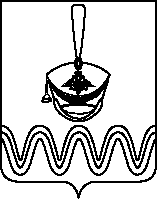 Р Е Ш Е Н И ЕСОВЕТА БОРОДИНСКОГО СЕЛЬСКОГО ПОСЕЛЕНИЯПРИМОРСКО-АХТАРСКОГО РАЙОНАот 16.03.2020                                                                                                              № 32станица БородинскаяО внесении изменений в решение Совета Бородинского сельского поселения Приморско-Ахтарского района от 21 января 2015 года № 33 «Об утверждении Положения о порядке ведения реестра муниципальной собственности Бородинского сельского поселения Приморско-Ахтарского района»В соответствии с Федеральным законом Российской Федерации от 06 октября 2003 года № 131-ФЗ «Об общих принципах организации местного самоуправления в Российской Федерации», приказом Министерства экономического развития РФ от 30 августа 2011 года № 424 «Об утверждении Порядка ведения органами местного самоуправления реестров муниципального имущества», Уставом Бородинского сельского поселения Приморско-Ахтарского района и на основании представления прокуратуры Приморско-Ахтарского района от 29 ноября 2019 года № 8540, Совет Бородинского сельского поселения Приморско-Ахтарского района Решил:1. Внести в решение Совета Бородинского сельского поселения Приморско-Ахтарского района от 21 января 2015 года № 33 «Об утверждении Положения о порядке ведения реестра муниципальной собственности Бородинского сельского поселения Приморско-Ахтарского района» следующие изменения:1.1. В абзаце 1 пункта 1.3. раздела 1 слова «либо иное имущество, отнесенное законом к недвижимости» заменить словами «иное имущество, не относящее к недвижимым и движимым вещам»;1.2. Абзац 1 подпункта 3.1.2. пункта 3.1. раздела 3 изложить в следующей редакции:«3.1.2. В раздел 2 включаются сведения о муниципальном движимом и ином имуществе, не относящемся к недвижимым и движимым вещам, в том числе:»;1.3. Подпункт 3.1.2. пункта 3.1. раздела 3 дополнить абзацами следующего содержания:«В отношении иного имущества, не относящегося к недвижимым и движимым вещам, в раздел 2 реестра также включаются сведения о: - виде и наименовании объекта имущественного права;- реквизитах нормативного правового акта, договора или иного документа, на основании которого возникло право на указанное имущество, согласно выписке из соответствующего реестра (Государственный реестр изобретений Российской Федерации, Государственный реестр полезных моделей Российской Федерации, Государственный реестр товарных знаков и знаков обслуживания Российской Федерации и др.) или иному документу, подтверждающему указанные реквизиты, включая наименование документа, его серию и номер, дату выдачи и наименование государственного органа (организации), выдавшего документ».2. Решение вступает в силу со дня его официального обнародования.Глава Бородинского сельского поселенияПриморско-Ахтарского района                                                                      В.В.Туров